Mapka nr 2Obręb SantokDziałka ew. 16Użytek/powierzchnia 0,5691 ha/Bz (tereny rekreacyjno-wypoczynkowe)Działka skomunikowana z drogą wewnętrzną – działką ew. nr 36Na działce usytuowany jest bunkier poniemiecki.Zakres działań: opracowanie dokumentacji projektowej polegającej na odtworzeniu istniejących pozostałości po okopach z czasów II wojny światowej.Uwaga! Przed przystąpieniem do projektowania należy bezwzględnie przeprowadzić wizję w terenie. Projektując elementy zagospodarowania, należy uwzględnić ukształtowanie  terenu.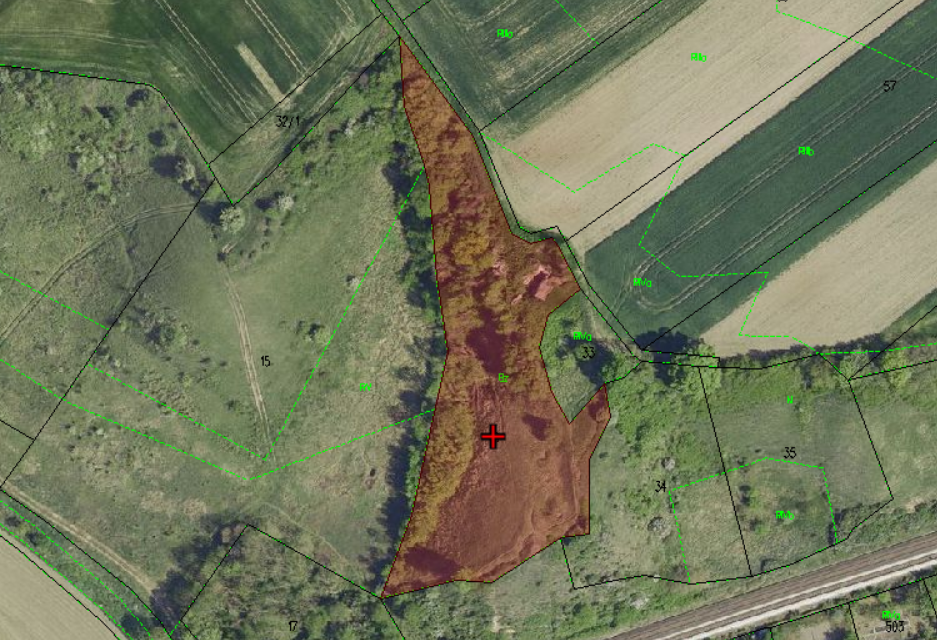 